Canberra Archery Club - Committee Meeting 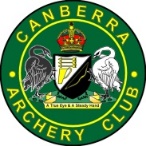 MINUTES

COMMITTEE MEETING 6 MAY 2018Meeting started 12.32 pmPresent:Andrew Blunden (President); Stuart Atkins (Treasurer); Neal Hardy (Secretary); John Dowden (Coaching Coordinator); Joseph Neville (Equipment Officer); Rachel Morgan (Recorder); Astin Darcy (Field Officer); Jason Shuster Apologies:Mel Mongan (Vice- President)AgendaMeeting called by email to deal exclusively with the issue of the current and decision to purchase a new container.Resolved unanimously: To move all three current containers (adjacent to the fence above the Beginners’ line), preparatory to preparing concrete footings for all three and an additional container side by side. The current containers then to moved back, side by side, with the new container to be purchased and placed beside these.  NH/JD.Meeting closed ~ 12.45 pm